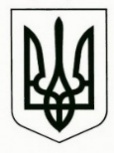 УкраїнаМЕНСЬКА МІСЬКА РАДАЧернігівська область(восьма сесія восьмого скликання)РІШЕННЯ30 липня 2021 року 	№ 462Про відмову у здійсненні заходів по набуттю права власності на безхазяйне майно	Розглянувши вимоги Корюківської окружної прокуратури щодо визнання протиправної бездіяльності Менської міської ради та зобов’язання вчинити дії щодо набуття права власності на безхазяйне майно (земляні греблі та водоскидні споруди в с. Данилівка, с. Дягова, с. Степанівка), заявлені в адміністративних позовах, враховуючи те, що до повноважень міської ради, визначених законодавством, не належить здійснення водогосподарської діяльності, використання водних споруд, в т.ч. гідротехнічних споруд,  керуючись ст.ст. 142, 143 Конституції України, ст. 335 Цивільного кодексу України, ст.ст. 26, 60 Закону України «Про місцеве самоврядування в Україні», Менська міська рада ВИРІШИЛА:Враховуючи відсутність правових підстав, визнати недоцільним здійснення заходів по набуттю права власності на безхазяйне майно (земляні греблі та водоскидні споруди в с. Данилівка, с. Дягова, с. Степанівка).Доручити юридичному відділу Менської міської ради підготувати відзиви на адміністративні позови Корюківської окружної прокуратури щодо визнання протиправної бездіяльності Менської міської ради та зобов’язання вчинити дії щодо набуття права власності на безхазяйне майно із запереченням проти задоволення позовних вимог та забезпечити юридичний супровід справ.Контроль за виконанням рішення покласти на заступника міського голови з питань діяльності виконавчих органів ради В.І.Гнипа.Міський голова	Г.А. Примаков